附件4“健康广东”微信二维码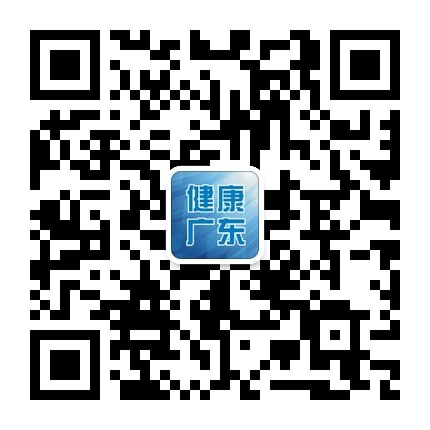 注：活动相关信息均在此微信公众号发布，详情可留意每日    推送。